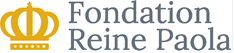 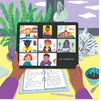 FONDATION REINE PAOLAFONDATION REINE PAOLAFONDATION REINE PAOLAFONDATION REINE PAOLAPrix Reine Paola pour l’Enseignement 2020-2021Enseignement fondamental et secondaireExceller en période de covid-19Prix Reine Paola pour l’Enseignement 2020-2021Enseignement fondamental et secondaireExceller en période de covid-19Prix Reine Paola pour l’Enseignement 2020-2021Enseignement fondamental et secondaireExceller en période de covid-19Prix Reine Paola pour l’Enseignement 2020-2021Enseignement fondamental et secondaireExceller en période de covid-19Formulaire de candidatureà faire parvenir pour le 31 janvier 2021 au plus tardpar e-mail (format pdf ou word) à info@sk-fr-paola.be et par courrier (exemplaire signé): Fondation Reine Paola – avenue Slegers 356 bte 17 - 1200 BruxellesFormulaire de candidatureà faire parvenir pour le 31 janvier 2021 au plus tardpar e-mail (format pdf ou word) à info@sk-fr-paola.be et par courrier (exemplaire signé): Fondation Reine Paola – avenue Slegers 356 bte 17 - 1200 BruxellesFormulaire de candidatureà faire parvenir pour le 31 janvier 2021 au plus tardpar e-mail (format pdf ou word) à info@sk-fr-paola.be et par courrier (exemplaire signé): Fondation Reine Paola – avenue Slegers 356 bte 17 - 1200 BruxellesFormulaire de candidatureà faire parvenir pour le 31 janvier 2021 au plus tardpar e-mail (format pdf ou word) à info@sk-fr-paola.be et par courrier (exemplaire signé): Fondation Reine Paola – avenue Slegers 356 bte 17 - 1200 Bruxelles1. Identification de l’organisation/association1. Identification de l’organisation/association1. Identification de l’organisation/association1. Identification de l’organisation/association1. Identification de l’organisation/associationNomNomNomAdresse Adresse Adresse CP – Commune/VilleCP – Commune/VilleCP – Commune/VilleTéléphoneTéléphoneTéléphoneE-mailE-mailE-mailSite web Site web Site web Nom et prénom du directeur/responsableNom et prénom du directeur/responsableNom et prénom du directeur/responsableTitre/fonctionTitre/fonctionTitre/fonction2. Identification du candidat ou de l’équipe candidat(e)2. Identification du candidat ou de l’équipe candidat(e)2. Identification du candidat ou de l’équipe candidat(e)2. Identification du candidat ou de l’équipe candidat(e)2. Identification du candidat ou de l’équipe candidat(e)Nom et prénom du candidat ou des membres de l’équipe candidate et information succincte sur sa/leur fonction actuelle au sein de l’organisation/association :Nom et prénom du candidat ou des membres de l’équipe candidate et information succincte sur sa/leur fonction actuelle au sein de l’organisation/association :Nom et prénom du candidat ou des membres de l’équipe candidate et information succincte sur sa/leur fonction actuelle au sein de l’organisation/association :Nom et prénom du candidat ou des membres de l’équipe candidate et information succincte sur sa/leur fonction actuelle au sein de l’organisation/association :Nom et prénom du candidat ou des membres de l’équipe candidate et information succincte sur sa/leur fonction actuelle au sein de l’organisation/association :Nom et prénom d’une seule personne de contact parmi l’équipe candidate :Nom et prénom d’une seule personne de contact parmi l’équipe candidate :Nom et prénom d’une seule personne de contact parmi l’équipe candidate :Nom et prénom d’une seule personne de contact parmi l’équipe candidate :Nom et prénom d’une seule personne de contact parmi l’équipe candidate :e-mailtéléphone3. Description du projet3. Description du projet3. Description du projetCalendrierCalendrierCalendrier1. Date de la première réalisation1. Date de la première réalisation2. Nombre de fois où le projet a été réalisé2. Nombre de fois où le projet a été réalisé3. Le projet sera-t-il répété cette année ?3. Le projet sera-t-il répété cette année ?SynthèseSynthèseSynthèseTitre du projetTitre du projetTitre du projetCourte description du projet (maximum 3 lignes)Courte description du projet (maximum 3 lignes)Courte description du projet (maximum 3 lignes)Résumé (maximum 3 pages)Les critères qui seront pris en compte sont explicités dans le règlement et en particulier dans les art. 3 et 5. Veuillez préciser dans le résumé l’objectif du projet, la méthode adoptée, les résultats attendus et obtenus, les difficultés rencontrées, l’évaluation du projet, autres.Résumé (maximum 3 pages)Les critères qui seront pris en compte sont explicités dans le règlement et en particulier dans les art. 3 et 5. Veuillez préciser dans le résumé l’objectif du projet, la méthode adoptée, les résultats attendus et obtenus, les difficultés rencontrées, l’évaluation du projet, autres.Résumé (maximum 3 pages)Les critères qui seront pris en compte sont explicités dans le règlement et en particulier dans les art. 3 et 5. Veuillez préciser dans le résumé l’objectif du projet, la méthode adoptée, les résultats attendus et obtenus, les difficultés rencontrées, l’évaluation du projet, autres.4. Déclaration à signer 4. Déclaration à signer 4. Déclaration à signer Je soussigné(e) (nom) (adresse) candidat individuel/personne de contact (*)candidat individuel/personne de contact (*)candidat individuel/personne de contact (*)déclare avoir pris connaissance du Règlement du Prix Reine Paola pour l’Enseignement et en accepte tous les termes.déclare avoir pris connaissance du Règlement du Prix Reine Paola pour l’Enseignement et en accepte tous les termes.déclare avoir pris connaissance du Règlement du Prix Reine Paola pour l’Enseignement et en accepte tous les termes.Au cas où le Prix me/nous serait attribué, le montant devrait être versé au Au cas où le Prix me/nous serait attribué, le montant devrait être versé au Au cas où le Prix me/nous serait attribué, le montant devrait être versé au compte n°ouvert au nom deSignature Date (*) biffer les mentions inutiles(*) biffer les mentions inutiles(*) biffer les mentions inutiles5. Evaluation de notre communication (*)5. Evaluation de notre communication (*)Comment avez-vous eu connaissance de cet appel à projets ? Comment avez-vous eu connaissance de cet appel à projets ? Via la direction de l’écoleVia un collègue enseignantVia le dépliant Via notre site internet Via un autre site internet (veuillez préciser)Via la presse spécialisée (veuillez préciser)Autres (veuillez préciser)SuggestionsSuggestions(*) biffer les mentions inutiles(*) biffer les mentions inutiles